  Design, innovation créativitéObjets techniques, les services et les changements induits dans la sociétéObjets techniques, les services et les changements induits dans la sociétéObjets techniques, les services et les changements induits dans la sociétéLa modélisation et la simulation des objets et systèmes techniquesLa modélisation et la simulation des objets et systèmes techniquesL’informatique et la programmationTechnologieCycle 4TechnologieCycle 4Comment fonctionne un réseau ?Comment fonctionne un réseau ?Comment fonctionne un réseau ?Séquence …Séquence …TechnologieCycle 4TechnologieCycle 4Comment fonctionne un réseau ?Comment fonctionne un réseau ?Comment fonctionne un réseau ?Séance 3Séance 3Je vais apprendre ce qu’est :MSOST 1.1.1  Procédures, protocoles.IP2.1.1 Composants d'un réseau, architecture d'un réseau local, moyens de connexion d’un moyen informatique.Je vais apprendre ce qu’est :MSOST 1.1.1  Procédures, protocoles.IP2.1.1 Composants d'un réseau, architecture d'un réseau local, moyens de connexion d’un moyen informatique.Je vais apprendre ce qu’est :MSOST 1.1.1  Procédures, protocoles.IP2.1.1 Composants d'un réseau, architecture d'un réseau local, moyens de connexion d’un moyen informatique.Je serais capable de : MSOST 1.1 Respecter une procédure de travail garantissant un résultat en respectant les règles de sécurité et d’utilisation des outils mis à disposition.IP 2.1Comprendre le fonctionnement d'un réseau informatiqueJe serais capable de : MSOST 1.1 Respecter une procédure de travail garantissant un résultat en respectant les règles de sécurité et d’utilisation des outils mis à disposition.IP 2.1Comprendre le fonctionnement d'un réseau informatiqueJe serais capable de : MSOST 1.1 Respecter une procédure de travail garantissant un résultat en respectant les règles de sécurité et d’utilisation des outils mis à disposition.IP 2.1Comprendre le fonctionnement d'un réseau informatiqueJe serais capable de : MSOST 1.1 Respecter une procédure de travail garantissant un résultat en respectant les règles de sécurité et d’utilisation des outils mis à disposition.IP 2.1Comprendre le fonctionnement d'un réseau informatiqueJe vais apprendre ce qu’est :MSOST 1.1.1  Procédures, protocoles.IP2.1.1 Composants d'un réseau, architecture d'un réseau local, moyens de connexion d’un moyen informatique.Je vais apprendre ce qu’est :MSOST 1.1.1  Procédures, protocoles.IP2.1.1 Composants d'un réseau, architecture d'un réseau local, moyens de connexion d’un moyen informatique.Je vais apprendre ce qu’est :MSOST 1.1.1  Procédures, protocoles.IP2.1.1 Composants d'un réseau, architecture d'un réseau local, moyens de connexion d’un moyen informatique.Socle commun : CS 5.6 : Comprendre le fonctionnement d’un réseau informatique.CS 1.5 : Respecter une procédure de travail garantissant un résultat en respectant les règles de sécurité et d’utilisation des outils mis à disposition.Socle commun : CS 5.6 : Comprendre le fonctionnement d’un réseau informatique.CS 1.5 : Respecter une procédure de travail garantissant un résultat en respectant les règles de sécurité et d’utilisation des outils mis à disposition.Socle commun : CS 5.6 : Comprendre le fonctionnement d’un réseau informatique.CS 1.5 : Respecter une procédure de travail garantissant un résultat en respectant les règles de sécurité et d’utilisation des outils mis à disposition.Socle commun : CS 5.6 : Comprendre le fonctionnement d’un réseau informatique.CS 1.5 : Respecter une procédure de travail garantissant un résultat en respectant les règles de sécurité et d’utilisation des outils mis à disposition.Vous allez maintenant analyser les différents terminaux connectés au réseau informatique de votre lieu de confinement.Séance 3 – Semaine 3 : comment fonctionne la BOX dans les habitations?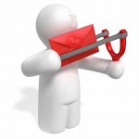  Activité 3.1 : (Temps indicatif : 30 minutes)L’objectif de cette activité est d’analyser les différentes prises et le contenu de votre BOX. Exemple d’une BOX proposée par un fournisseur d’accès à internet avec ses prises.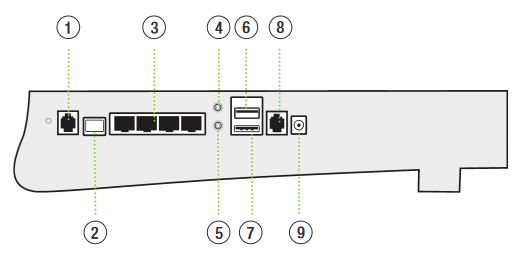 Complétez le tableau en observant le schéma ci-dessus ou la BOX de votre logementDans la colonne de gauche, sélectionner les prises présentes sur votre BOX dans le menu déroulant.Sur la colonne de droite, associez la bonne fonction à la prise que vous aurez sélectionnée.En visionnant la vidéo suivante : Les réseaux informatiques et internet https://www.youtube.com/watch?v=JqweQE6TDTc (3minutes39) donnez les 3 éléments incontournables présents dans une BOX et indiquez leur fonction.Activité 3.2 : (Temps indicatif : 30 minutes) L’objectif de cette activité est d’identifier les adresses IP de vos Smartphones grâce aux systèmes d’exploitation IOS et Androïd. Pour que les appareils et la BOX puissent communiquer entre eux, nous avons besoin de savoir où envoyer les informations. C’est pourquoi nous avons besoin d’adresses qui indiquent où se trouvent ces appareils. Pour les appareils informatiques, nous utilisons des adresses IP. (en anglais Internet Protocol).Vous allez rechercher l’adresse IP de votre Smartphone lorsqu’il est connecté sur le réseau wifi de votre BOX et lorsqu’il est connecté sur le réseau téléphonique (4G ou autres)               3.2.1.1 Protocole pour connaître l’adresse IP d’un appareil avec le système d’exploitation AndroidPour connaître l’adresse IP de votre Smartphone, déroulez la barre de notifications 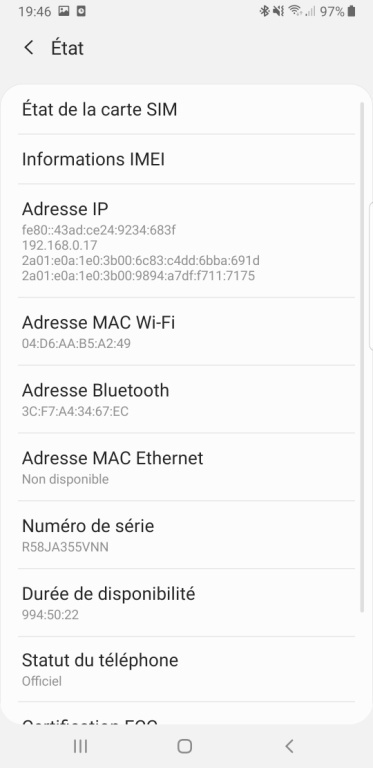 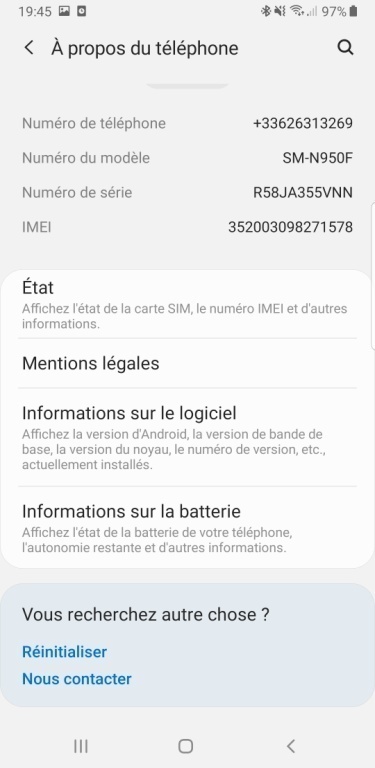 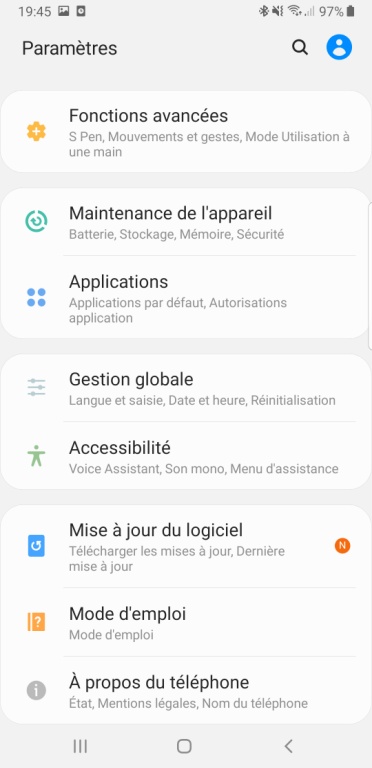 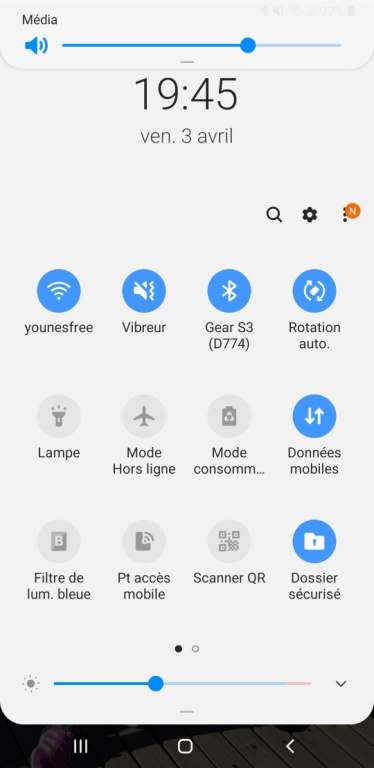 L’adresse IP de ce Smartphone est : 192.168.0.17              3.2.1.2 Protocole pour connaître l’adresse IP d’un appareil avec le système d’exploitation IOSPour connaître l’adresse IP d’un appareil avec le système d’exploitation IOSMenu réglages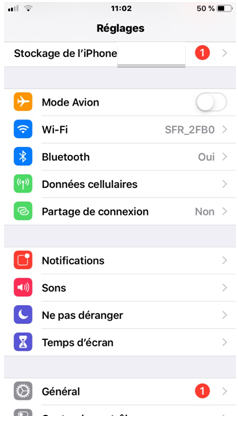 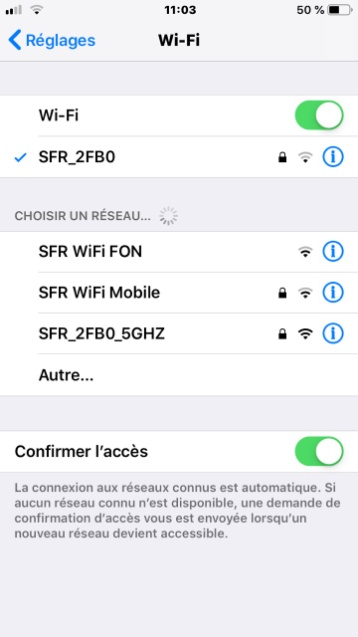 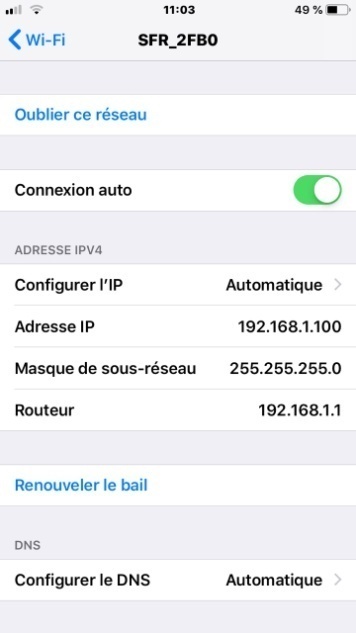 L’adresse IP de ce Smartphone est : 192.168.1.100A - Notez l’adresse IP de votre Smartphone dans la colonne de gauche du tableau ci-dessous.B - Déconnectez votre Smartphone du réseau wifi de votre BOX et refaire la même procédure.C - Notez l’adresse IP de votre Smartphone dans la colonne de droite du tableau ci-dessous.D - Que constatez-vous ? ……………………………………………………………………………………………………………………..E - Comment se nomme le serveur qui attribue les adresses IP ?………………………………………………………………………F - Donnez une explication sur le constat des adresses IP trouvés avec votre Smartphone avec wifi et sans wifi.……………………………………………………………………………………………………………………………………………………………………………………………………………………………………………………………………………………………………………………………………………………………………………………………………Conseils aux élèves pour rendre cette activité 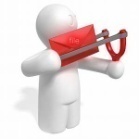 Pour rendre ce travail au professeur, enregistrer votre document sur l’espace numérique de travail Eclat dans Espace des classes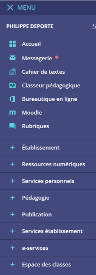 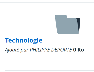 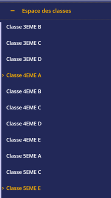 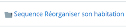 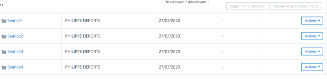 Le nom de votre fichier sera Nomdefamille_classe_seance2 (par exemple dupont_4emeA_seance2).Remarque : si vous ne pouvez pas travailler sur poste informatique, vous pouvez recopier les travaux sur une feuille de votre classeur, prendre une photo et déposer l’ensemble sur l’espace numérique de travail Eclat dans Espace Classe dans votre classe, dans Technologie dans Séquence Réorganiser son habitation dans Séance 2.Le nom de votre fichier sera Nomdefamille_classe_seance2 (par exemple dupont_4emeA_seance2).